Supplementary FileseFigure 1. Timeline of Intervention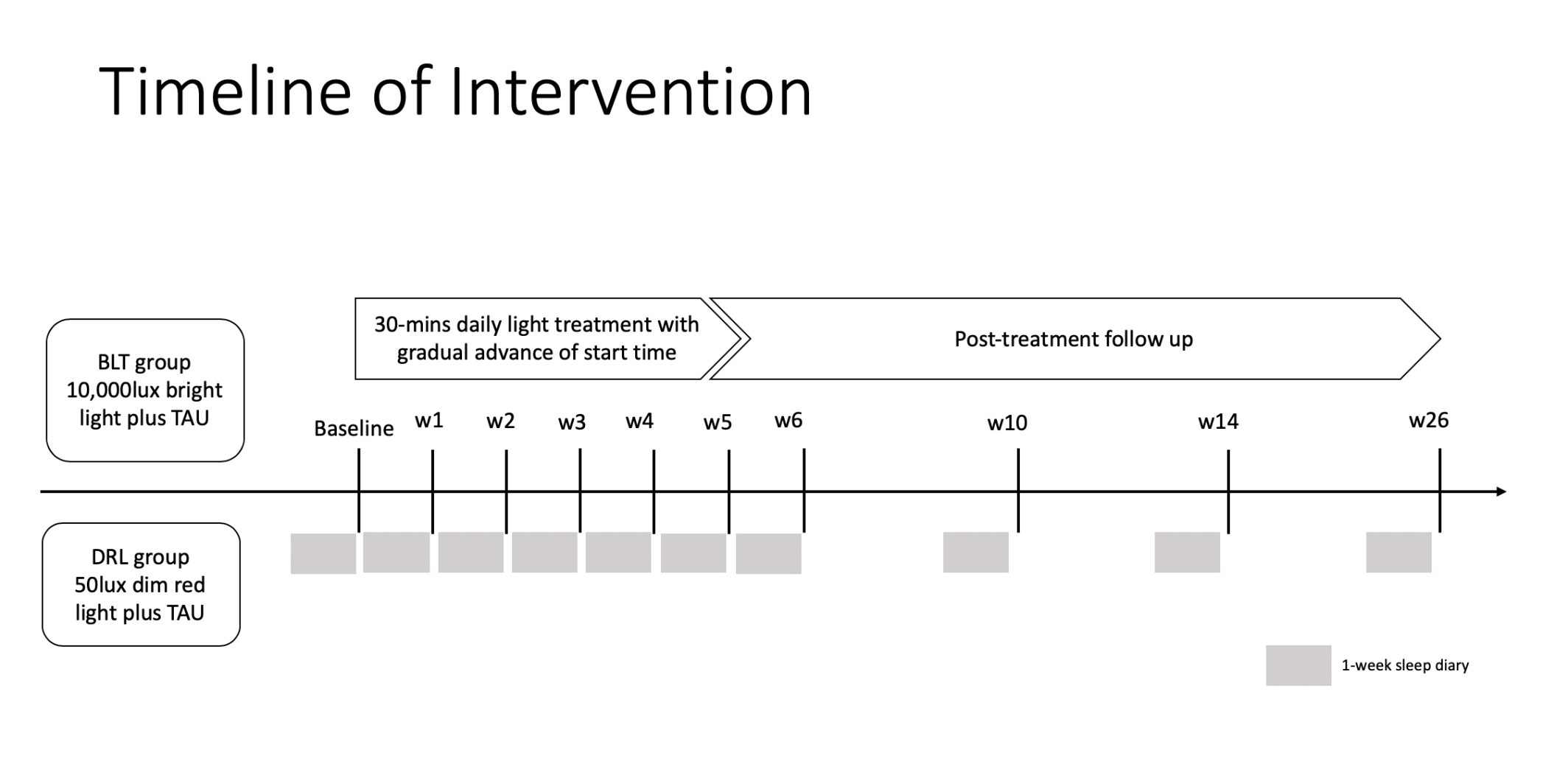 BLTL: Bright light therapy group; DRL: Dim red light group; TAU: Treatment as usualeTable 1. Light therapy and adherence in dim red light (DRL) and bright light therapy (BLT) groups, (mean ± standard deviation)a By linear mixed model; b Weekly appropriately-timed LT was defined as “total duration of light therapy carried out over the past treatment week that overlap with or earlier than the prescribed light therapy time”. eTable 2. Sensitivity analysisComparison of secondary outcomes between the dim red light (DRL) and bright light therapy (BLT) group in participants who had total duration of LT performed >50% of the total 5-week treatment duration (mean ± standard deviation)a By Linear mixed model  NA: CFS and SF-36 enquires symptoms over the past 1 month, thus were administered at the baseline, fifth treatment week, P1m, P2m, and P5m onlyAbbreviations: HAM-A: Hamilton Anxiety Rating Scale; HADS: Hospital Anxiety Depression Scale; ISI: Insomnia Severity Index; BSSI: Beck Scale for Suicidal Ideation; CFS: Chadler Fatigue Scale; SF-36: 36-item Short Form Health Survey ; YMRS: Young Mania Rating ScaleeTable 3. Summary of sleep parameters by sleep diary (mean ± standard deviation)a By Linear mixed modeleTable 4. Treatment-emergent adverse events from dim red light (DRL) and bright light therapy (BLT) groups (Percentages)* p<0.05 by Fisher exact test or Chi Square testPrevious presentation: Part of the study has been presented as an abstract in the World Sleep 2019, Vancouver, Canada, September 20–25, 2019.Chan W.Y.J., Zhang J., Li X.S., Lam S.P, Chan N.Y., Yu W.M.M., Wing Y.K. Adjunctive light treatment in major depressive disorder patients with evening chronotype – a randomized controlled trial. Sleep Medicine, Volume 64, Supplement 12019, Pages S61-S62.Week 1Week 2Week 3Week 4Week 5Time effectGroup effectGroup*time interactionTime effectGroup effectGroup*time interactionp-valueap-valueap-valueaPrescribed LT starttime, HH:MMDRLBLT10:35±02:2710:32±02:1710:30±02:2310:17±02:1410:00±02:2309:53±02:019:45±02:0909:33±01:5209:32±02:0109:30±01:50<0.0010.590.54LT Start time recorded by sleep diary, HH:MMDRLBLT10:59±02:2610:31±02:0411:13±02:1409:58±02:0410:38±02:1409:51±02:0210:28±02:0509:43±01:4910:15±02:0509:46±01:47<0.0010.0690.028Weekly total duration of light therapy, min (%)DRLBLT156 (74)161 (76)141 (67)162 (77)120 (57)158 (75)129 (61)147 (70)125 (59)137 (65)0.0210.160.14Weekly  appropriately-timed LTb , min (%)DRLBLT99 (47)130 (62)96 (46)104 (50)70 (33)95 (45)84 (40)84 (40)74 (35)78 (37)0.0010.200.24N=70BaselineWeek1Week2Week3Week4Week5Post-1wPost-1mPost-2mPost-5mPost-5mTime effectGroupeffectTime x Group interactionp-valueap-valueap-valueaHAM-ADRL23.2±10.620.4±11.417.8±10.420.5±11.119.3±10.218.4±9.818.5±11.320.3±10.820.5±11.918.3±11.418.3±11.40.0010.0550.32HAM-ABLT20.5±11.919.4±11.214.4±11.614.7±10.615.7±10.814.8±10.413.6±9.113.1±9.016.4±10.616.6±10.816.6±10.8HADSDRL22.6±6.622.3±6.822.8±7.222.1±6.620.8±7.520.4±7.221.6±7.522.3±8.321.9±7.622.2±7.322.2±7.3<0.0010.0040.10HADSBLT20.3±5.819.0±7.718.5±6.618.0±7.616.8±7.816.8±7.716.4±7.815.7±7.516.2±7.617.9±8.717.9±8.7ISIDRL17.7±5.218.1±6.217.1±5.416.6±6.515.9±6.916.6±7.016.3±7.716.2±6.415.7±6.516.1±7.016.1±7.00.0080.2240.092ISIBLT17.7±5.817.0±5.815.8±6.214.8±5.615.5±5.513.7±6.514.1±6.213.1±6.214.7±6.613.7±5.613.7±5.6BSSIDRL11.3±7.110.3±7.09.7±6.910.4±6.79.4±6.28.5±6.510.2±6.78.9±6.69.4±6.99.0±6.59.0±6.5<0.0010.9250.13BLT12.3±5.410.8±5.710.4±5.59.1±5.78.8±5.88.6±6.18.7±5.98.5±6.68.6±5.99.6±5.99.6±5.9CFSDRL21.2±6.1NANANANA18.9±7.8NA19.3±7.218.7±7.518.8±7.818.8±7.80.0010.1000.075BLT20.7±6.616.6±7.314.9±6.517.4±7.415.6±5.915.6±5.9SF-36DRL245±103NANANANA270±114NA273±156268±128276±1450.0160.0160.0070.28BLT313±108367±147341±130331±142357±158YMRSDRL0.8±1.60.9±1.50.6±1.30.8±1.40.8±1.30.9±1.70.9±2.20.6±1.41.1±2.61.1±2.01.1±2.00.6350.8150.89YMRSBLT0.9±1.60.6±1.10.7±2.20.7±1.60.7±1.31.1±2.70.8±1.10.7±1.20.8±1.10.7±1.60.7±1.6N=93BaselineWeek1Week2Week3Week4Week5Post-1wPost-1mPost-2mPost-5mTime effectGroupeffectTime x Group interactionp-valueap-valueap-valueaBedtime, DRL01:25±01:5801:27±01:5101:23±01:5801:24±01:5801:19±02:0201:17±01:4801:10±01:4901:03±01:3201:23±02:1800:16±01:300.0030.420.25HH:MMBLT01:18±01:3801:11±01:3201:13±01:4701:07±01:2600:59±01:1700:58±01:0600:59±01:3201:07±01:2201:15±01:3401:13±01:34Time to fall sleep, HH:MMDRL02:01±01:5602:02±01:4702:04±01:5301:57±01:5301:42 ±01:5301:47±01:5001:41±01:4301:35±01:3502:00±02:1000:53±01:290.0090.210.25Time to fall sleep, HH:MMBLT01:55±01:2901:41±01:2501:41±01:3401:35±01:2301:25±01:2501:20±01:1001:23±01:3301:34±01:3201:39±01:3101:40±01:28Wake time, HH:MMDRL09:32±02:2209:45±02:3109:33±02:1709:22±02:2409:20±02:1509:22±02:2809:15±02:0909:03±02:0009:04±01:5208:46±01:500.1500.660.64Wake time, HH:MMBLT09:33±02:2009:22±02:1709:21±02:0509:21±02:0309:13±01:3909:09±01:3609:32±01:4709:39±01:5809:39±01:4209:19±01:56Rise time, HH:MMDRL10:24±02:0310:19±02:2509:57±02:0809:52±02:1709:46±02:1909:45±02:2309:36±02:0809:32±01:5109:25±01:5009:14±01:450.0090.970.66Rise time, HH:MMBLT10:25±02:0410:07±02:0009:57±01:5009:51±01:5309:34±01:3309:35±01:2710:06±01:3910:13±01:5210:11±01:3409:59±01:49Time in bed, DRL08:58±01:3608:51±01:5708:33±01:3708:27±01:3208:26±01:2508:31±01:3808:26±01:3208:30±01:3508:01±02:1208:58±02:040.0570.160.57HH:MMBLT09:07±01:4408:55±01:2708:44±01:2708:44±01:3008:35±01:0608:36±01:1009:09±01:3909:05±01:5708:55±01:1908:47±01:32WASO, DRL00:32±00:3800:27±00:2900:21±00:3000:21±00:2800:18±00:2300:15±00:1700:17±00:1800:19±00:2000:16±00:1900:16±00:210.0010.990.85HH:MMBLT00:32±00:3800:26±00:3600:26± 00:3400:25±00:3900:19±00:3800:22±00:3400:19±00:2500:15±00:1500:16±00:2200:16±00:17Actual sleep DRL07:31±01:3807:51±01:5207:38±01:4207:30±01:3807:34±01:2507:38±01:4607:37±01:2907:31±01:3707:37±01:3107:58±02:210.0080.480.36duration, HH:MMBLT07:43±01:3607:45±01:2607:46±01:2807:49±01:3407:54±01:1907:47±01:2408:14±01:1608:13±02:0008:03± 01:1307:40± 01:25Sleep efficiencyDRL0.84 ± 0.120.89 ± 0.120.89 ± 0.110.88 ± 0.090.90 ± 0.080.89 ± 0.080.91 ±0.120.89 ± 0.100.87± 0.130.89 ± 0.070.0010.600.54Sleep efficiencyBLT0.85 ± 0.110.87 ± 0.110.90 ± 0.150.89 ± 0.110.92 ± 0.100.90 ± 0.100.91 ±0.160.91 ± 0.120.90± 0.090.88 ± 0.12Sleep DRL05:46±02:0105:50±01:5805:44±01:5105:38±02:0005:22±01:4805:25±01:4705:17±01:4605:16±01:3705:27±01:4804:46±01:140.0210.610.59midpoint,HH:MMBLT05:44±01:4705:28±01:4205:29±01:4705:27±01:3405:17±01:2305:14±01:1305:25±01:3305:33±01:2405:42±01:3605:31±01:39Side effectGroupIntervention PeriodIntervention PeriodIntervention PeriodIntervention PeriodIntervention PeriodWeek 1Week 2Week 3Week 4Week 5Eye irritationDRL00666Eye irritationBLT00500Excessive tearsDRL061199Excessive tearsBLT00333Eye grittinessDRL061169Eye grittinessBLT00306Blurring of visionDRL51461418*Blurring of visionBLT23533Dry eyeDRL56836Dry eyeBLT20330NauseaDRL03363NauseaBLT05536VomitingDRL20300VomitingBLT23030HeadacheDRL714699HeadacheBLT78339FatigueDRL1711111118FatigueBLT75886Loss of appetiteDRL78666Loss of appetiteBLT25553Chest discomfortDRL128603Chest discomfortBLT25856AnxietyDRL586912AnxietyBLT20336RestlessnessDRL12*111169RestlessnessBLT05556SleepinessDRL1081196SleepinessBLT14811116DizzinessDRL856612DizzinessBLT221156